ОТДЕЛЕНИЕ СОЦИАЛЬНОГО ФОНДА РОССИИ ПО КУРГАНСКОЙ ОБЛАСТИ20 октября 2023  г.Более 2,5 тысяч зауральских семей получили сертификат на материнский капиталОтделение СФР по Курганской области в этом году проактивно оформило 2 570 сертификатов на материнский (семейный) капитал. Выдача сертификатов на материнский капитал в беззаявительном порядке началась в апреле 2020 года на основании сведений, поступающих из государственного реестра записей актов гражданского состояния. За это время 13 888 семей региона получили их в проактивном режиме. Средствами материнского капитала можно распорядиться по следующим направлениям:- улучшение жилищных условий;- оплата образовательных услуг для детей;- формирование будущей пенсии мамы;- оплата товаров и услуг для социальной адаптации и интеграции в общество детей-инвалидов;- получение ежемесячной выплаты нуждающимися семьями.Напомним, что первые сертификаты на маткапитал начали выдавать в марте 2007 года. Тогда размер государственной поддержки семей с двумя детьми составлял 250 тысяч рублей. На сегодняшний день сумма выросла и составляет 775 628 рублей. Кроме того, материнский капитал теперь дается не только за второго, но и за первого ребенка, рожденного или усыновленного начиная с 2020 года. Сумма господдержки семей с одним ребенком с февраля этого года превышает полмиллиона рублей (586 947 рублей).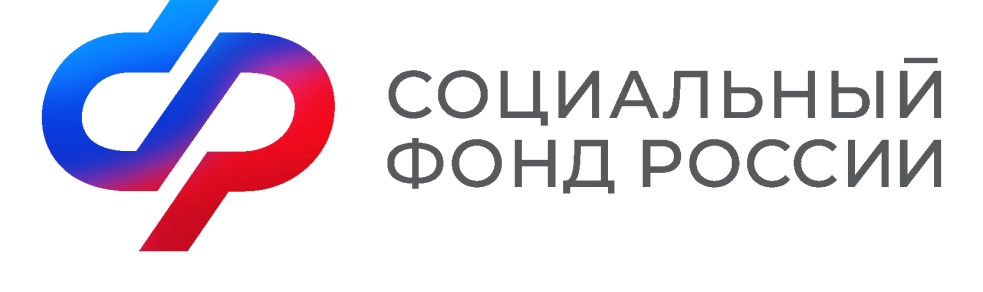 ПРЕСС-РЕЛИЗ640000,г. Курган,ул. Гоголя,д. 153,тел. пресс-службы:8(3522) 48-80-35